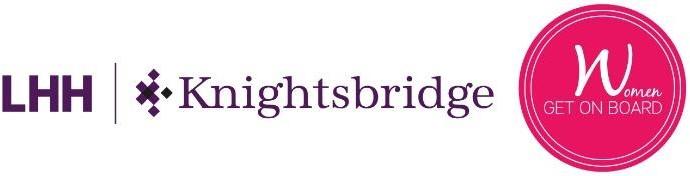 Strictly Confidential BIOZEST Inc.(the “Company”)Board of Directors Meeting #1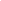 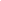 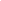 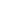 NOTICE is hereby given that a meeting of the Board of Directors of the Company will be held on Tuesday March 16, 2021 at the hour of 11:00 AM EDT (Toronto Time) by Zoom videoconference for the purposes set forth in the attached Agenda.DATED this 12th day of March 2021.BY ORDER OF THE BOARD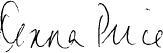 Signed: Donna Price Corporate SecretaryDistribution:Board of DirectorsJennifer Thomas, Chief Human Resources OfficerFOR INFORMATIONDRAFT - PROPOSED RESOLUTIONS BOARD OF DIRECTORS OF BIOZEST INC.Appointment of Interim Chief Executive Officer WHEREAS the Corporation approved the Biozest Inc. Succession Plan dated as of January 1, 2019 (the “Succession Plan”);AND WHEREAS pursuant to the Succession Plan, the Board of Directors of the Corporation shall, in the event of the unplanned permanent absence of the Chief Executive Officer (“CEO”), appoint an interim CEO;AND WHEREAS the Board of Directors has determined that it is in the best interests of the Corporation to appoint an Interim CEO.RESOLVED THAT:Subject to and conditional upon receipt of the prior written consent(s) to act as an officer(s), [INSERT] is hereby appointed to the position of Interim Chief Executive Officer of the Corporation.Delegation to [Special Committee/HRCC] Under Succession PlanWHEREAS the Corporation approved the Biozest Inc. Succession Plan dated as of January 1, 2019 (the “Succession Plan”);AND WHEREAS pursuant to the Succession Plan, the Board of Directors of the Corporation shall form a Special Committee of the Board or delegate to a Committee of the Board certain duties of the Board pursuant to the Succession Plan;AND WHEREAS the Board of Directors may form by resolution of the Board, committees on such terms and conditions as the Board of Directors deems appropriate, whose members will hold their offices at the discretion of the Board of Directors or as otherwise determined by the Board of Directors;[AND WHEREAS the Board of Directors wishes to declare its authorization, approval and ratification of the formation of a Special Committee of the Board of Directors;]-OR-[AND WHEREAS the Board of Directors wishes to declare its prior authorization and approval of the Human Resources & Compensation Committee of the Board and the delegation to the Committee certain authority regarding the appointment of a permanent Chief Executive Officer;]RESOLVED THAT: [IF SPECIAL COMMITTEE]The Board of Directors hereby authorizes and approves the formation of a Special Committee of the Board of Directors effective March 16, 2021.The Board of Directors hereby approves and confirms the appointment of the following individuals to the Special Committee:[INSERT] (Chair of the Committee) [INSERT][INSERT]The Special Committee is hereby authorized and directed to provide a recommendation to the Board of Directors regarding the appointment of a permanent Chief Executive Officer as contemplated pursuant to the Succession Plan.RESOLVED THAT: [IF HUMAN RESOURCES & COMPENSATION COMMITTEE]The Human Resources & Compensation Committee of the Board is hereby authorized and directed to provide a recommendation to the Board of Directors regarding the appointment of a permanent Chief Executive Officer as contemplated pursuant to the Succession Plan.Directors ConfirmedDirectors AbsentNilOther Attendees (with consent of Chair)Donna Price, Corporate Secretary of the Company AGENDA – BIOZEST INC. BOARD OF DIRECTORS MEETING #1 MARCH 16, 2021AGENDA – BIOZEST INC. BOARD OF DIRECTORS MEETING #1 MARCH 16, 2021AGENDA – BIOZEST INC. BOARD OF DIRECTORS MEETING #1 MARCH 16, 2021AGENDA – BIOZEST INC. BOARD OF DIRECTORS MEETING #1 MARCH 16, 2021AGENDA – BIOZEST INC. BOARD OF DIRECTORS MEETING #1 MARCH 16, 2021Time (EDT)TopicLeadActionReference- Proposed Resolution / Other11:00 a.m.Welcome and Chair RemarksConfirmation - Consent for Zoom videoconference meeting and QuorumAppointment of Secretary of the MeetingApproval of the Agenda and request for Other BusinessDeborah RosatiFor Approval11:00 a.m.Approval of Minutes from last Meeting of the Board of DirectorsDeborah RosatiDeferredn/a11:05 a.m.Discussion – Briefing Report from Chair of Human Resources and Compensation CommitteeApproval of Appointment of Interim CEOApproval of Delegation of Authority to a Committee of the BoardDeborah Rosati & Brenda AlbertFor  Information/ ApprovalProposed Resolution A & B11:35 a.m.In Camera Meeting of the Board11:45 a.m.Meeting EndsMeeting EndsMeeting EndsMeeting Ends